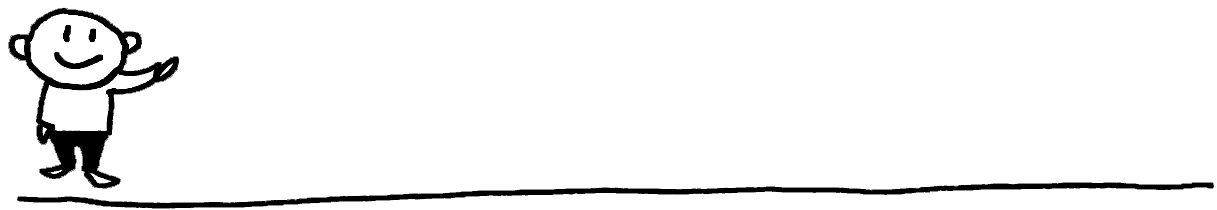 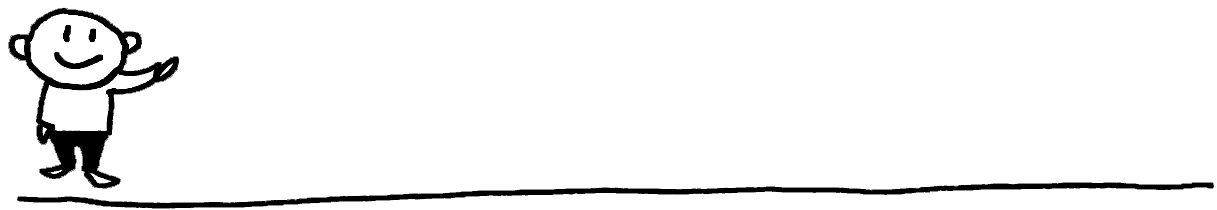 初夏を思わせるような陽気が続いていますが、子どもたちは元気いっぱいに学校生活を楽しんでいます。　自宅確認・個人面談では、お忙しい中ご協力くださりありがとうございました。短い時間の中でしたが、お話できたことをこれからの教育活動に役立てていきたいと思います。これからもご協力をよろしくお願いいたします。●芸術鑑賞会について　５月３１日（火）に芸術鑑賞会が実施されます。鑑賞した児童一人につき鑑賞代として７５０円を集金させていただきますのでご協力よろしくお願いします。（当日欠席した場合、集金はありません。）集金袋配付日　５月３１日（火）　集金日　６月１日・２日　　金額７５０円●田植えについて　９日(木)に5年生が田植えを行います。詳しくは5年学年便りをご確認ください。●小中合同引き渡し訓練　２０日(月)に小中合同引き渡し訓練を行います。兄弟姉妹がいる場合は高学年からお迎えに行ってください。また、中学校に兄弟姉妹がいる場合は、小中どちらから引き取りをしていただいても構いません。詳しくは後日お知らせします。●水泳教室が始まります　水泳教室は交流級の日程ではなく、支援級として学習していきます。日にちのお間違えが無いようにご確認をお願いします。また、お手数ですがプールセットやプールカードなど準備のご協力よろしくお願いいたします。●クロームブック持ち帰りについて　１６日(木)に２～６年生は一人一台クロームブックを持ち帰ります。学校から出された課題に取り組ませてください。学校に持ってくるのは６月２７日です。また、「クロームブックの約束」を裏面に記載しました。お子様とご確認ください。よろしくお願いします。熱中症対策、感染症対策を十分に講じ、安全に実施します。持ち物の準備をお願いいたします。【担任に提出するもの】※水泳カード忘れ、カードの記入・押印漏れ、押印ではなくサインの場合、持ち物の不備（帽子忘れも含む）は、プールに入ることができません。忘れ物や不備などがないように準備をお願いいたします。カードが見つからない場合には、連絡帳に体温などの必要事項をすべて記入・押印して持たせてください。【プールバックに入れるもの】　※持ち物には、必ず記名をお願いします。※水着や水泳帽子等は、指定のものはありません。ご家庭でご用意ください。体育の学習ですので、それにふさわしいものをご用意ください。なお、学校からプールまでは、徒歩で行き来します。脱ぎ着しやすい洋服を水着の上から着ての移動となります。こちらも準備をお願いいたします。●水泳教室の流れ　着替え（学校で着替え）⇒　　学校出発⇒　座間プール着　⇒　準備運動・シャワー　⇒　活動⇒　整理体操・シャワー⇒　着替え（プールで着替え）⇒　プール出発　⇒　学校着～土曜参観について～６月４日（土）は土曜参観です。詳しくは座間小だよりをご確認ください。※この日は４時間で給食はありません。下校は１２：０５になります。参観時間・場所３時間目（１０：３０～１１：１０）　場所：体育館（つぐみっこ体育）※６日（月）は振替休業でお休みになります。持ち物参観の際には室内用の履物をご持参ください。※教室内の密を避けるため、各回の保護者の参観人数は、8名程度とさせていただきます。（※同一の時間帯で、混み合った場合は、申し訳ありませんが、ゆずり合っていただくようお願いします。)※感染症拡大防止のため、教室内や廊下において、会話は控えていただきますようお願いします。※来校人数は、１家庭につき保護者１名のみでお願いします。未就学児を連れての来校は、お子さんの感染症防止の観点から、ご遠慮ください。・せいとんされたつくえやテーブルでつかい、たべたりのんだりしながらつかわないようにしましょう。・がかかると、こわれてしまうので、つかうときはをつけましょう。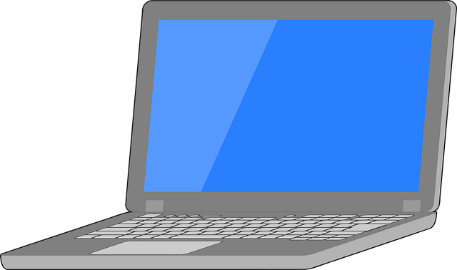 月火水木金土５／３１芸術鑑賞会集金袋配付（鑑賞児童のみ）１ざまっ子教室(２年)自宅確認１４：４５下校（全学年）２１４：４５下校（1、２年）１５：３５下校（３～６年）３１４：４５下校（1、２年）１５：３５下校（３～６年）４土曜参観６振替休業７第127回開校記念日校外学習（座間公園）	１４：４５下校（１～３年）１５：３５下校（４～６年）８SC来校(AM)１３：３０下校（全学年）研究会のため９５年生田植え１４：４５下校（1、２年）１５：３５下校（３～６年）１０体力テストSC来校１４：４５下校（1、２年）１５：３５下校（３～６年）1１１３委員会田植え（予備日）１４：００下校(１年)１４：４５下校（２～５年）１５：３５下校（６年）１４朝会歯科検診１４：４５下校（1～３年）１５：３５下校（４～６年）１５ざまっ子教室(２年)１４：４５下校（全学年）１６体力テスト予備日ひまわり号クロームブック持ち帰り１４：４５下校（1、２年）１５：３５下校（３～６年）１７３年歯科授業１４：４５下校（1、２年）１５：３５下校（３～６年）1８２０小中学校一斉引き渡し訓練１４：３０～(全学年)２１水泳教室①～④１・２・３年保護者会１５：１０～４・５・６年保護者会１５：５０～SC来校１４：４５下校（1～３年）１５：３５下校（４～６年）２２ざまっ子教室(３年)１４：４５下校（全学年）２３１４：４５下校（1、２年）１５：３５下校（３～６年）２４つぐみ級保護者会１４：４５～１４：４５下校（つぐみ級全児童）2５２７クロームブック提出クラブ１４：００下校(１年)１４：４５下校（２～５年）１５：３５下校（６年）２８高学年朝会SC来校１４：４５下校（1～３年）１５：３５下校（４～６年）２９ざまっ子教室(2年)１４：４５下校（全学年）３０水泳教室①～②１４：４５下校（1、２年）１５：３５下校（３～６年）７／１２